Перелік найрозповсюдженіших помилок, які суб’єкти господарювання допускають при складанні декларації відповідності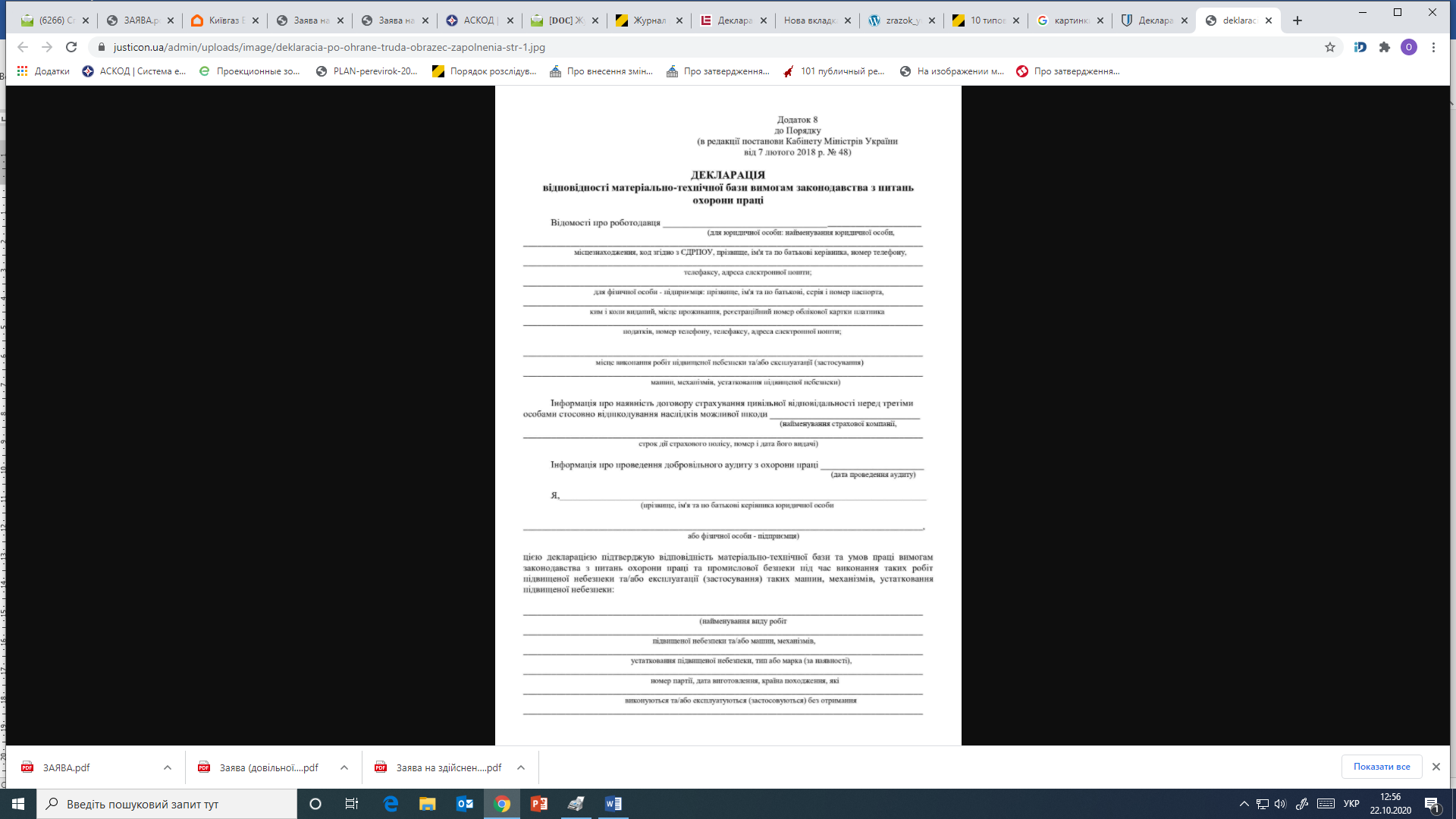        З метою поліпшення якості заповнення декларації відповідності матеріально-технічної бази вимогам законодавства з питань охорони праці (далі — декларація), форма якої вказана в додатку 8 Порядку видачі дозволів на виконання робіт підвищеної небезпеки та на експлуатацію (застосування) машин, механізмів, устаткування підвищеної небезпеки, затвердженого постановою КМУ від 26.10.2011 р. № 1107 (далі — Порядок), підготовлено перелік найрозповсюдженіших помилок, які суб’єкти господарювання допускають при складанні декларації, а саме:1.  Не зазначається місце виконання робіт підвищеної небезпеки та/або експлуатації (застосування) машин, механізмів, устаткування підвищеної небезпеки. 2. Не зазначається інформація у розділі «Інформація про наявність договору страхування цивільної відповідальності перед третіми особами стосовно відшкодування наслідків можливої шкоди» (якщо не проводилось страхування цивільної відповідальності зазначається: «договір страхування не укладався»). 3. Не зазначається інформація у розділі «Інформація про проведення добровільного аудиту з охорони праці» (якщо добровільний аудит не проводився, зазначається: «добровільний аудит не проводився»). 4. При зазначенні машин, механізмів, устаткування підвищеної небезпеки не вказане їх узагальнююче найменування відповідно до додатку 7 Порядку. 5. Зазначаються роботи, які не є роботами підвищеної небезпеки та машини, механізми, устаткування підвищеної небезпеки які не відповідають додатку 7 Порядку. 6. У відомостях про машини, механізми, устаткування підвищеної небезпеки не зазначається інформація про їх тип або марку (за наявності), номер партії, дату виготовлення, країну походження. 7. Не зазначається інформація щодо кількості робочих місць підвищеної небезпеки.8. Не зазначається інформація щодо кількості робочих місць, на яких існує підвищений ризик виникнення травм. 9. Не зазначається інформація щодо кількості будівель і споруд (приміщень), виробничих об’єктів (цехів, дільниць, структурних підрозділів). 10. У розділі «Інші відомості» не надається вся необхідна інформація, що передбачена підстрочним текстом встановленої форми декларації.Інформація підготовлена сектором з питань охорони праці Дніпровської районної в місті Києві державної адміністрації за інформацією  https://www.sop.com.ua/news/2804-10-tipovih-pomilok-pri-skladann-deklarats-vdpovdnost-zastorogi-vd-derjpratsЗавідувач секторуз питань охорони праціДніпровської районної в місті Києвідержавної адміністрації                                                                    Оксана МАРЕК